PONEDJELJAK, 25.5.2020.Pisanje rečenica pisanim slovimaPrepiši rečenice u bilježnicu pisanim slovima.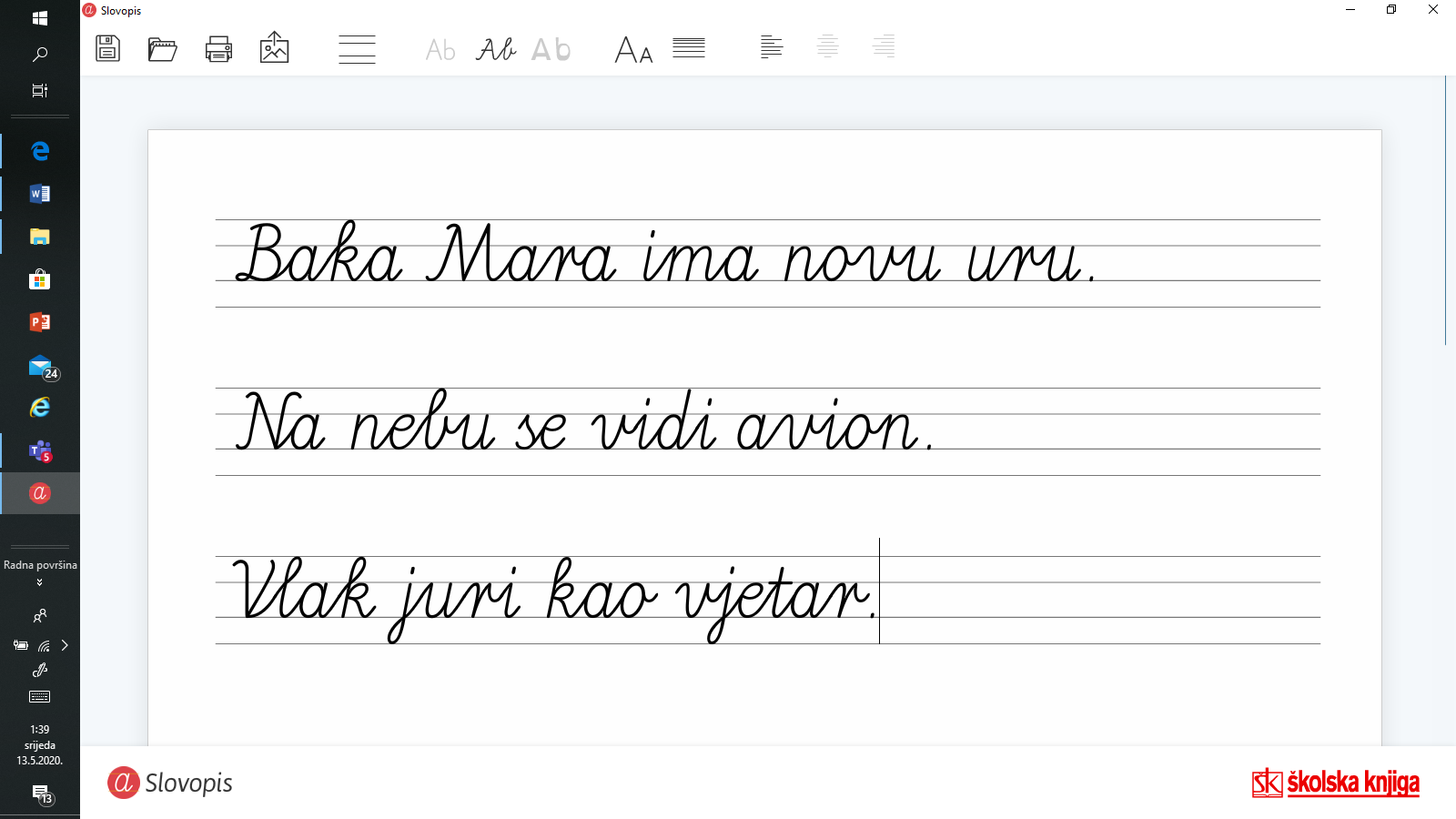 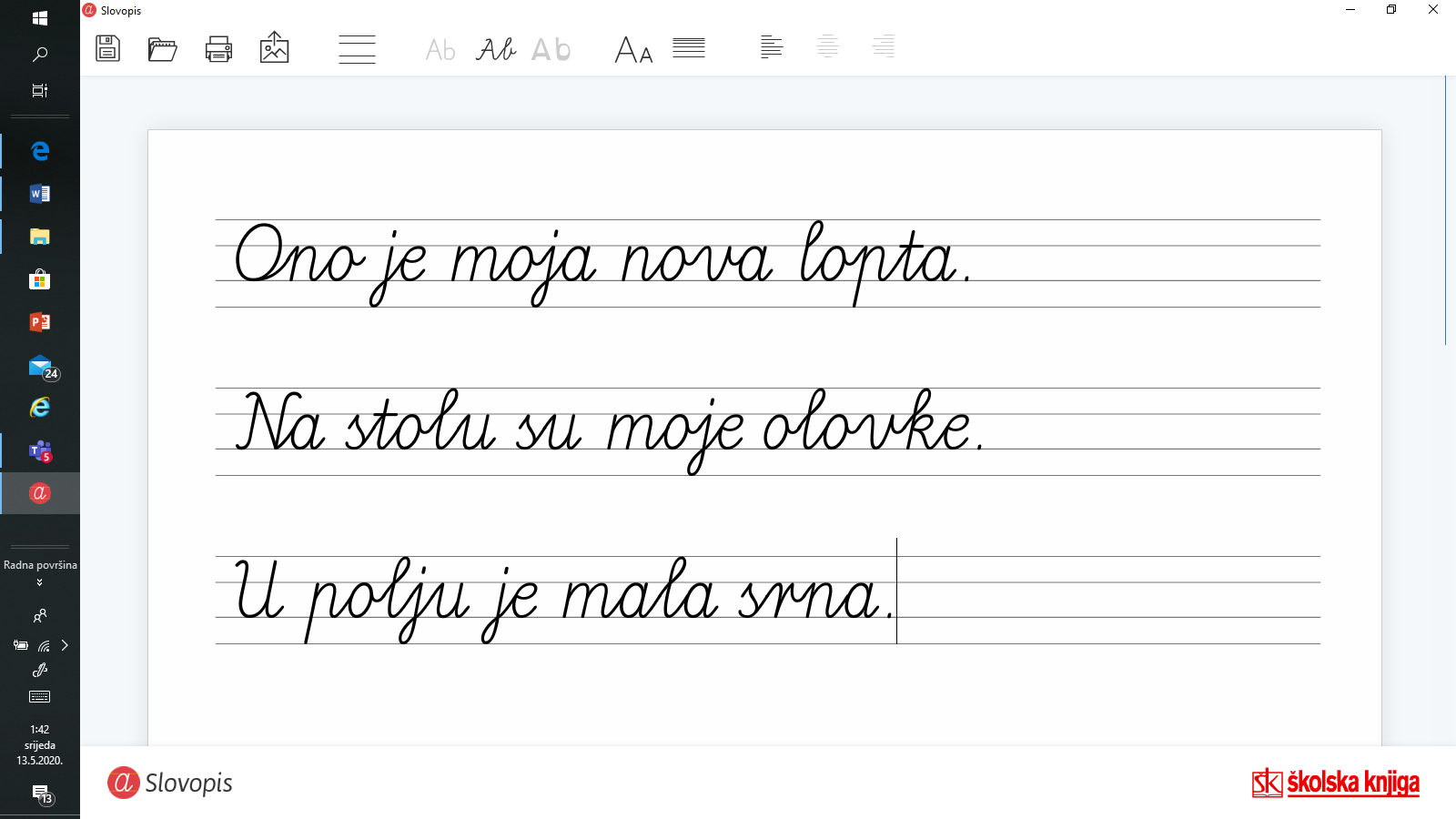 